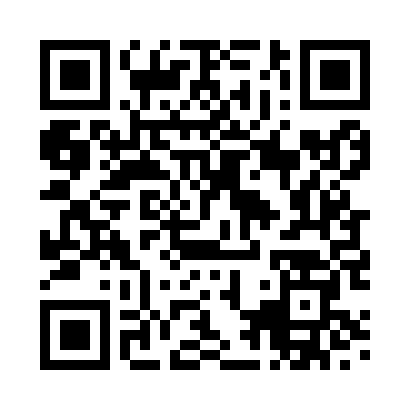 Prayer times for Port Bannatyne, South Lanarkshire, UKMon 1 Jul 2024 - Wed 31 Jul 2024High Latitude Method: Angle Based RulePrayer Calculation Method: Islamic Society of North AmericaAsar Calculation Method: HanafiPrayer times provided by https://www.salahtimes.comDateDayFajrSunriseDhuhrAsrMaghribIsha1Mon3:024:401:247:1110:0811:462Tue3:034:411:247:1110:0711:463Wed3:034:421:257:1110:0711:464Thu3:044:431:257:1010:0611:455Fri3:044:441:257:1010:0511:456Sat3:054:451:257:1010:0511:457Sun3:064:461:257:1010:0411:448Mon3:064:481:257:0910:0311:449Tue3:074:491:267:0910:0211:4410Wed3:084:501:267:0810:0111:4311Thu3:084:511:267:0810:0011:4312Fri3:094:531:267:079:5911:4213Sat3:104:541:267:079:5811:4214Sun3:114:551:267:069:5611:4115Mon3:114:571:267:069:5511:4016Tue3:124:581:267:059:5411:4017Wed3:135:001:277:049:5211:3918Thu3:145:021:277:049:5111:3919Fri3:155:031:277:039:4911:3820Sat3:165:051:277:029:4811:3721Sun3:165:061:277:019:4611:3622Mon3:175:081:277:009:4511:3523Tue3:185:101:276:599:4311:3524Wed3:195:121:276:599:4111:3425Thu3:205:131:276:589:4011:3326Fri3:215:151:276:579:3811:3227Sat3:225:171:276:569:3611:3128Sun3:225:191:276:549:3411:3029Mon3:235:201:276:539:3211:2930Tue3:245:221:276:529:3011:2831Wed3:255:241:276:519:2811:27